TIRGUS IZPĒTE “TĪMEKĻA VIETNES PRESIDENT.LV KODA UZTURĒŠANA, UZLABOŠANA UN APLIKĀCIJAS UZTURĒŠANA”(TEHNISKĀ SPECIFIKĀCIJA)Informācija par Pasūtītāju: Pasūtītājs: Latvijas Valsts prezidenta kanceleja (turpmāk – Pasūtītājs), reģ.nr. 90000038578, Pils laukums 3, Rīga, LV-1900.Kontaktpersona: Jānis Mūsiņš, Informācijas tehnoloģiju nodaļas vadītājs, tālr.: 67092152, e-pasts: janis.musins@president.lv;Tirgus izpētes mērķis, priekšmets:Tirgus izpētes mērķis - uzturēt pasūtītāja tīmekļa vietni www.president.lv par mūsdienīgu, uz apmeklētāja vajadzībām vērstu, reaģējošu tīmekļa vietni, lai tās apmeklētāji pārskatāmi, intuitīvi un efektīvi spētu veikt sev nepieciešamos uzdevumus un sasniegt mērķi, kura dēļ tie apmeklējuši Pasūtītāja tīmekļa vietni.Tirgus izpētes priekšmets: Tīmekļa vietnes president.lv koda uzturēšana, uzlabošana un aplikācijas uzturēšana.Tirgus izpētes CPV kodi: 72212224-5, Tīmekļa lappuses satura rediģēšanas programmatūras izstrādes pakalpojumi, 72262000-9, Programmatūras izstrādes pakalpojumi, 72267000-4, Programmatūras uzturēšanas un labošanas pakalpojumi.Plānotais līguma termiņš – 12 mēneši vai līguma summa sasniedz 9999.99 EUR bez PVN.Plānotais pakalpojuma izmantošanas sākuma datums  - 01.09.2019.Pretendents piedāvājumu (parakstītu ar drošu elektronisko parakstu vai izdrukātu, parakstītu un ieskenētu) nosūtot uz info@president.lv līdz 27.08.2019. plkst.17:00. Informācija par tīmekļa vietni:www.president.lv ir Latvijas Valsts prezidenta un kancelejas oficiālā tīmekļa vietne, kas pieejama trīs valodās. Tajā atrodama informācija par Valsts prezidenta darba kārtības aktualitātēm, pozīcijām, paspārnē esošajām institūcijām un to darbību, valsts apbalvojumiem, kā arī bijušajiem Latvijas Valsts prezidentiem.Tīmekļa vietnes mērķauditorijas ir:Latvijas un starptautiskie žurnālisti;Valsts un pašvaldību iestāžu pārstāvji;Ārvalstu vēstniecību un citu institūciju darbinieki;Privātpersonas (gaidāmo un notikušo pasākumu dalībnieki ar Valsts prezidenta dalību, tie, kuri vēlas noskaidrot Valsts prezidenta pozīciju kādā jautājumā u.c.);Nevalstisko organizāciju pārstāvji, kuri sadarbojas ar Valsts prezidenta kanceleju (sniedz priekšlikumus par likumprojektiem, atbalsta projekti u.c.);Uzņēmēji;Studenti;Viedokļa līderi, eksperti un pasniedzēji.Mēnesī vietnes vidējais apmeklējumu skaits ir 30 000.Tīmekļa vietnes struktūra ir pieejama: https://www.president.lv/lv/kontakti/kontakti/lapas-karte/Tīmekļa vietnes funkcionālais apraksts:Satura vadības sistēma (SVS) ir izstrādāta uz atvērtā koda risinājuma Yii 2.0 ietvara (http://www.yiiframework.com/) bāzes.Tīmekļa vietnes publiskās daļas realizēšanai izmantots HTML5 ar JavaScript, AJAX un CSS3 tehnoloģijām;Sistēmas izejas kods ir dokumentēts angļu valodā;SVS panelis sastāv no:Info panelis (var mainīt e-pasta iestatījumus un serveru parametrus);Sākumlapa (ir iespējams pievienot banera bildi, kurā norāda saiti uz lapu vai youtube video. Var aktivizēt sākumlapas ikonu joslas iestatījumus un definēt to vērtības. Var mainīt sociālo tīklu/viegli lasīt iestatījumus);Lapas koks;Var izveidot jaunas sadaļas, norādot sadaļas satura tipus:HTML;Ziņu sadaļa;Prezidentu sadaļa;Kontaktu sadaļa;Apbalvojumu sadaļa;Pāradresēšanas/pagaidu sadaļa;Kalendāra sadaļa;Galeriju sadaļa;Galeriju arhīva sadaļa;Sociālo tīklu ierakstu sadaļa;Lapas kartes sadaļa;Iepirkumu sadaļa;Atalgojumu sadaļa.Var mainīt sadaļas uzstādījumus (Aktivizēt, deaktivizēt, dzēst, paslēpt apakšsadaļas, mainīt satura tipu, pāradresēt, mainīt nosaukumu un titulbildi), sadaļu secību lapas koka viena līmeņa ietvaros;Var atvērt sadaļu un mainīt tās saturu;Valodas (ir iespējams pievienot valodas un definēt tās statiskos tulkojumus)Lietotāji (pievieno jaunus lietotājus. Piešķir lietotājiem grupas un tiesības);Lietotāju grupas (Pievieno grupas un piešķir tiesības);Auditi;Notikumu kalendārs;Pieteikumi, iesniegumi (Jaunumu abonementi, Ekskursiju pieteikumi, e-iesniegumi);www.president.lv tīmekļa vietnes vispārīgs apraksts:tīmekļa vietnes infrastruktūras shēma: 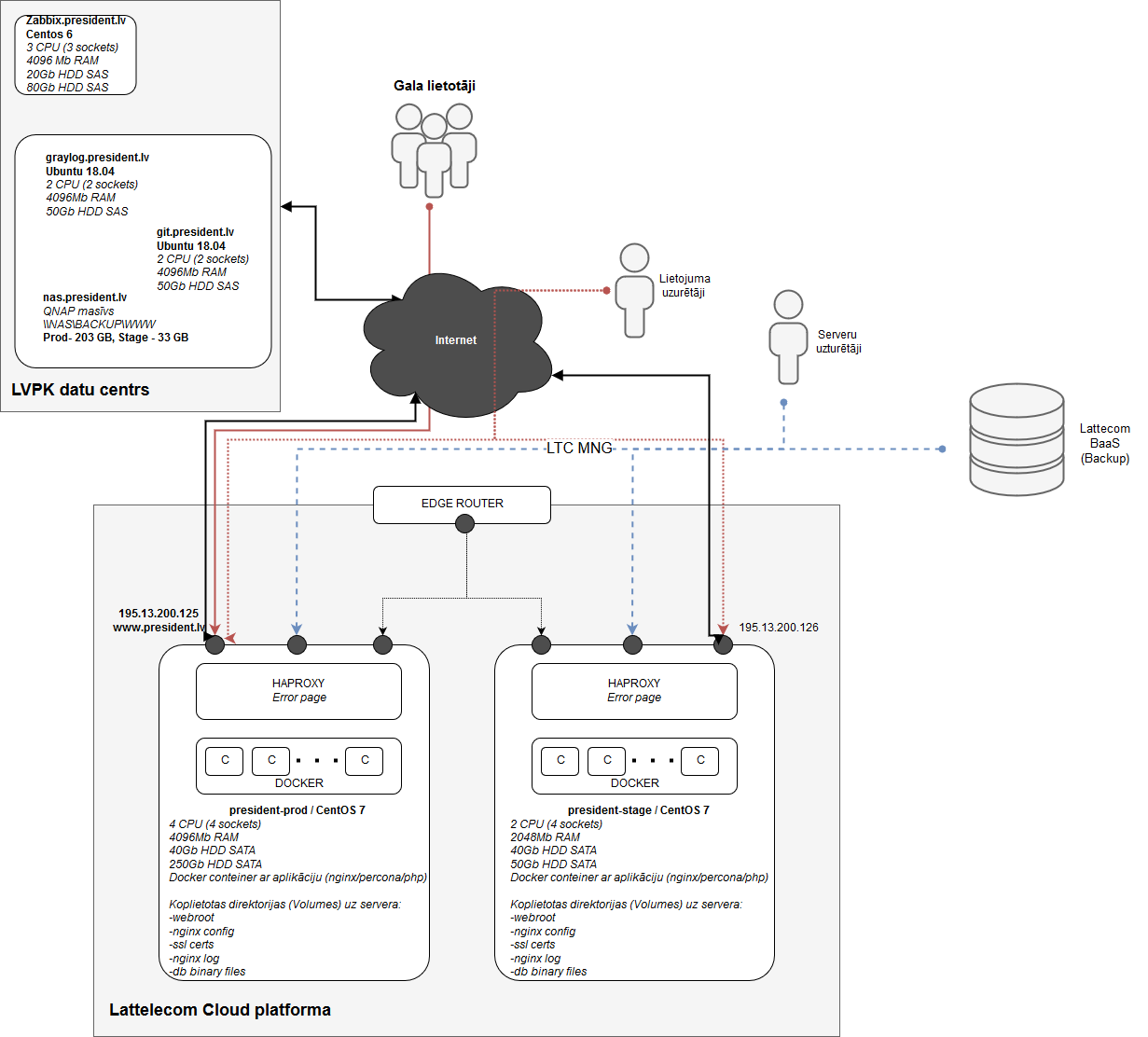 Pirms produkcijas vidē aplikācija tiek uzstādīta no GIT repozitorija, un nokonfigurēta izmantojot Composer un NPM rīkus. Tādējādi tiek nodrošināta iespēja testēt izmantoto bibliotēku atjauninājumus, jaunu funkcionalitāti, kļūdu labojumus un atgriezties pie vecākām versijām, ja tas nepieciešams.Produkcijas vidē izmaiņas tiek nogādātas no Pirms produkcijas vides ar RSYNC failu sinhronizācijas rīka un datu bāzes migrāciju palīdzību. Datu centrs nodrošina VPS serveru, failu glabātuves nomu, OS un Docker uzstādīšanu, monitoringu un drošības atjauninājumus.Tīmekļa vietnes uzturētājs nodrošina Docker aplikācijas uzstādīšanu/uzturēšanu, tādējādi nodrošinot iepriekš definētu konfigurāciju un iespēju to ātri atjaunot nepieciešamības gadījumā. Tāpat regulāri veic dažādu izmantoto bibliotēku atjauninājumu instalācijas, kļūdu labojumus un funkcionalitātes izmaiņas.Ugunsmūris / tīmekļa vietnes aizsardzība – datu centra risinājums.Rezerves kopijas – datu centrs nodrošina pilnu VPS serveru images rezerves kopijas.Pie Pasūtītāja tiek veidotas rezerves kopijas, izmantojot Veeam Linux aģentus, ar kuru palīdzību tiek veidotas “offline“ kopijas, kas glabājas pie Pasūtītāja (nodrošina OS, failu vai datu bāžu atjaunošanu). Pasūtītājs nodrošina GIT repozitoriju atjauninājumu nosūtīšanai pārbaudes un produkcijas vidēm, kļūdu labojumu/uzlabojumu piegādei, problēmu/uzlabojumu pieteikšanai.Tīmekļa vietne ir virtualizēta docker aplikācijā.Docker aplikācijā ir vairāki Docker konteineri, kuros darbojas nginx, php, perconadb, memcached, composer, nodejs, git componentes.Pasūtītājs nodrošina Zabbix monitoringa piekļuvi pārbaudes un produkcijas vides darbības kontrolei.Pretendenta ierobežojumi kvalifikācijai:Ja pretendentam ir nodokļu parādi, tajā skaitā valsts sociālās apdrošināšanas obligāto iemaksu parādi, kas kopsummā pārsniedz 150 (viens simts piecdesmit) eiro;Pretendents savas kvalifikācijas novērtēšanai nav iesniedzis visus (pielikums nr. 1-3) prasītos atlases dokumentus, sniedzis nepatiesu informāciju savas kvalifikācijas novērtēšanai, kā arī, ja tie neatbilst nolikuma prasībām, vai vispār nav iesniedzis prasīto informāciju, tad Pretendents no tālākās dalības iepirkumā tiek izslēgts.Pretendenta un tā darbinieku neatbilstība MK noteikumu Nr.100 6.punkta un MK noteikumu Nr.496 27.punkta prasībām.Pretendents piesaista:Speciālistus, kuru izglītība, kvalifikācija un profesionālā pieredze atbilst projekta prasībām;Pretendenta katrs piesaistītais speciālists ir veicis vismaz 3 (trīs) līdzvērtīgus pakalpojumus;Pretendenta piesaistīto speciālistu izglītība, kvalifikācija un profesionālā pieredze atbilst šādām prasībām:Programmēšanas speciālists, kuram ir vismaz 3 (trīs) gadu pieredze programmēšanā iepriekšējo 3 (trīs) gadu laikā, skaitot no piedāvājuma iesniegšanas dienas, kam ir pieredze vismaz 3 (trīs) projekta priekšmetam līdzvērtīgu tīmekļa vietņu izstrādē, kuras ir aktīvas un pieejamas lietotājiem un ir pieredze darbā ar sistēmas arhitektūras un datu bāzu izveidošanu (ar pieredzi vismaz vienā Yii 2.0 ietvarā realizētā projektā);Grafikas, multimediju vai WEB dizaina speciālists, kuram ir vismaz 3 (trīs) gadu pieredze tīmekļa vietnes izstrādē iepriekšējo 3 (trīs) gadu laikā, skaitot no piedāvājuma iesniegšanas dienas, kam ir pieredze vismaz 3 (trīs) iepirkuma priekšmetam līdzvērtīgu tīmekļa vietni, kuras ir aktīvas un pieejamas lietotājiem, dizaina izstrādē, norādot šo tīmekļa vietnes WEB adreses;Projekta vadītājs, kuram ir augstākā izglītība un vismaz 3 (trīs) gadu pieredze 3 (trīs) projekta priekšmetam līdzvērtīgu tīmekļa vietnes izstrādē, iepriekšējo 3 (trīs) gadu laikā, skaitot no piedāvājuma iesniegšanas dienas, kuras ir aktīvas un pieejamas lietotājiem, izstrādes un ieviešanas projekta īstenošanā;Citi speciālisti, kuriem ir pieredze Docker platformas un CloudFlare vai analoga risinājuma administrēšanā.7.3.1. un 7.3.4. punktos minētie speciālisti var tikt apvienoti vienā personā Pretendentam ir vismaz 3 (trīs) pozitīvas atsauksmes no pasūtītājiem iepriekšējo 3 (trīs) gadu laikā no piedāvājuma iesniegšanas dienas, kas apliecina Pretendenta sniegto pakalpojumu savlaicīgu izpildi un labo kvalitāti. Vismaz vienai atsauksmei ir jābūt par Yii 2.0 ietvara realizētajiem projektiem platformas administrēšanā; Pretendents nodrošina autortiesību subjektu tiesību ievērošanu un nepieļauj autortiesību pārkāpumus, kas attiecas gan uz programmatūras izmantošanu, kas nepieciešams visu darbu veikšanai, gan uz vizuālajiem materiāliem (bildēm, ikonām, fontiem u.c.)Darba uzdevums: Tīmekļa vietas koda uzturēšana un uzlabošana:Uzturēt www.president.lv tīmekļa vietni, izmantojot risinājumu, kas nodrošina 2018. gada 28. septembra Ministru kabineta noteikumu Nr. 611 „Kārtība, kādā iestādes ievieto informāciju internetā”, 2011. gada 1. februāra MK noteikumi Nr.100 „Informācijas tehnoloģiju kritiskās infrastruktūras drošības pasākumu plānošanas un īstenošanas kārtība”, 2010.gada 1.jūnija MK noteikumi Nr.496 "Kritiskās infrastruktūras, tajā skaitā Eiropas kritiskās infrastruktūras, apzināšanas un drošības pasākumu plānošanas un īstenošanas kārtība", 2015. gada 28. jūlija Ministru kabineta noteikumu Nr.442 “Kārtība, kādā tiek nodrošināta informācijas un komunikācijas tehnoloģiju sistēmu atbilstība minimālajām drošības prasībām” prasībām atbilstošu funkcionalitāti, kā arī ievērojot tīmekļa vietņu lietojamības pamatprincipus, tādus kā intuitīva, efektīva un atmiņā paliekoša risinājuma saskarne;Koda uzturēšana (darbu apjoms saskaņojams ar Pasūtītāju pirms darbu izpildes, izņemot darbus, kas jāveic garantijas ietvaros). Nodrošināt izejas koda kļūdu labošanu un ievainojamību novēršanu.Koda (funkcionalitātes) uzlabojumu izstrāde.Drošības kļūdu novēršana vismaz reizi gadā saskaņā ar pasūtītāja veiktajiem drošības auditiem, nodrošinot atskaiti par labojumiem un pielietotajiem risinājumiem kļūdu novēršanai.SEO optimizācija pēc Pasūtītāja pieprasījuma saskaņā ar veikto SEO pārbaužu un analīžu rekomendācijām.Koda labojumiem/uzlabojumiem jābūt pilnvērtīgi dokumentētiem.Izmaiņu rezultātā jānodrošina dokumentācijas atjaunošana un tās apraksts, iekļaujot datu bāzes projektējumu.Citi darbi vai darbības saskaņā ar pasūtītāja norādījumiem.Pretendentam jānodrošina 12 mēnešu ilgs garantijas periods (vai līdz līguma beigām) par katru labojumu/uzlabojumu. Garantijas periodā jāparedz atbilstība minēto Ministru kabineta noteikumu prasībām. Pretendentam garantijas periodā jānodrošina OWASP Top 10 norādīto risku novēršana tīmekļa vietnē. Piemēram:http://www.veracode.com/directory/owasp-top-10,https://www.owasp.org/index.php/Category:OWASP_Top_Ten_Project ,https://www.owasp.org/images/7/72/OWASP_Top_10-2017_%28en%29.pdf.pdf.Docker aplikācijas uzturēšana (darbu apjoms saskaņojams ar Pasūtītāju pirms darbu izpildes):datubāzes rezerves kopēšanas procedūru tehniskā izpilde datubāzes un datņu atjaunošana datu centra administratora vai Pasūtītāja darbinieku kļūdas gadījumā; dokumentācijas uzturēšana un atjaunošana pēc nepieciešamības (izmaiņas serveru nosaukumos, piekļuves adresēs, speciālajā konfigurācijā utt.).datu bāzu objektu izmaiņu instalācija;datu bāzu veiktspējas, pieejamības un kapacitātes kontrole;datu bāzu novērošana (monitorings), potenciālo un esošo problēmu novēršana;dalība lietotāju kontu pārvaldībā (bet neietverot atbalstu lietojuma gala lietotāju kontu uzturēšanā);tīmekļa vietnes pieejamības rādītāju kontroli nodrošina Pretendents, pārbaudot tīmekļa vietnes pirmo lappusi reizi 3 minūtēs, un pēc pasūtītāja pieprasījuma iesniedz pārskatus par sniegto pakalpojuma kvalitāti. Pasūtītājam ir tiesības pieaicināt trešo pusi pakalpojuma kvalitātes pārbaudē. Prasības drošības jomā (darbu apjoms saskaņojams ar Pasūtītāju pirms darbu izpildes, ja darbu apjoms mēnesī pārsniedz 6 h):jānodrošina atbilstība MK noteikumiem 442 “Kārtība, kādā tiek nodrošināta informācijas un komunikācijas tehnoloģiju sistēmu atbilstība minimālajām drošības prasībām”. pretendentam jānodrošina visus iespējamos pasākumus (tai skaitā programmatūras ielāpu instalāciju), lai nebūtu iespējama nesankcionēta pieeja Informācijas sistēmai, tādējādi nodrošinot datu konfidencialitāti un integritāti.lietojuma versiju izplatīšana un kontrole (Ietverot papildinājumu, labojumu paku un jauninājumu piegāžu testēšanu ar mērķi pārliecināties, vai jaunā piegāde atļaus turpināt sniegt visu kopējo servisu iepriekšējā kvalitātē) informējot Pasūtītāju par veiktajiem darbiem;datu bāzu programmatūras uzstādīšana un periodiska atjaunināšana saskaņā ar ražotāja prasībām, informējot Pasūtītāju par veiktajiem darbiem – instalētajiem jauninājumiem un drošības labojumiem;pretendents nodrošina aplikācijas auditācijas pierakstu pārskatīšanu un analīzi, ziņo Pasūtītājam  par nesankcionētas piekļuves mēģinājumiem un citiem apdraudējumiem, kas saistīti ar tīmekļa vietnes darbību.jāpiedalās riska analīzē, nosakot ar tehniskajiem resursiem saistītus informācijas sistēmas apdraudējumus un novērtējot šo apdraudējumu īstenošanās varbūtību;jāpiedalās Informācijas sistēmas darbības atjaunošanas plāna izstrādē;jāpiedalās citu ar sistēmas drošību saistītu dokumentu sagatavošanā;jānodrošina informācijas sistēmas auditācijas pierakstus, nodrošinot to aizsardzību un integritāti, kā arī to saglabāšanu un pieejamību pārbaudei. Tīmekļa vietnes auditācijas pieraksti tiek glabāti 2 gadus.auditācijas pierakstos reģistrē vismaz informācijas sistēmas lietotāja veiksmīgos un neveiksmīgos piekļūšanas mēģinājumus informācijas sistēmai, kā arī unikālo lietotāja kodu, datumu un laiku, kad noticis katrs piekļūšanas mēģinājums.nodrošina audita logu pārsūtīšanu uz Pasūtītāja norādītu vietu (Syslog, u.tml.). Citas prasības:visas darbības, kas var ietekmēt Produkcijas vides pieejamību, jāsaskaņo ar Pasūtītāju un datu centru.pretendents garantē, ka tam ir pakalpojuma sniegšanai nepieciešamie tehniskie un programmatūras līdzekļi un pietiekami kompetents personāls.pretendents garantē, ka tam ir pietiekamas iespējas un prasmes, lai nodrošinātu Informācijas sistēmas datu drošību un aizsargāšanu no nesankcionētas pieejas.rakstiski jānosaka darbinieku pienākumi un atbildība informācijas sistēmas drošības jomā un jānodrošina efektīvu un tiesisku darbinieku apmācību un zināšanu pārbaudi informācijas resursu un tehnisko resursu aizsardzības jomā.jānodrošina informācijas sistēmas drošība, izstrādājot noteikumus, kas reglamentē programmatūras drošības procesa detalizētu organizēšanu.pretendents neiebilst pret Līguma teksta izvietošanu Pasūtītāja tīmekļa vietnē.ja tiek veikti profilaktiski pasākumi aplikācijai, kuru dēļ var tikt pārtraukta tīmekļa vietnes publiska pieejamība, jānodrošina atbilstoša paziņojuma atspoguļošana lapas apmeklētājiem;jānodrošina atbalsts datu centra speciālistiem problēmu risināšanas un trešās puses programmatūras uzstādīšanas gaitā.problēmu/uzlabojumu pieteikšanai tiek izmantots Pasūtītāja nodrošinātais git repozitorijs (5.9) kurā Pasūtītājs piesaka – incidentus, problēmas un informāciju pieprasījumus;Pretendents nodrošina bezmaksas konsultācijas par programmatūras funkcionalitāti, iespējām, ierobežojumiem;Nodrošināt atbalstu Pasūtītājam Cloudflare vai līdzvērtīga analoga risinājuma izmantošanai tā funkcionālo iespēju robežās:Nodrošina WAF (application firewall) - papildus aizsardzību pret dažādām OWASP ievainojamībām;Nodrošina cache laiku (vismaz 3 dienu cache) - ja serveris nav pieejams;Nodrošina iespēju norādīt kļūdas lapu, ja tīmekļa vietne nav pieejama vai ir uzturēšanā;Nodrošina tīmekļa vietnes president.lv satura apspoguļošanu saitēm www.kanceleja.lv un www.latvijasrepublika.lv.Jānodrošina reaģēšana un problēmu novēršanas laiks:DARBDIENĀS (kā arī 4.maijā un 18.novembrī) no pulksten 8:00 – 18:00Reaģēšanas laiks: Kritiska problēma – programmatūras darbības neatbildības dēļ nav iespējama piekļuve tīmekļa vietnei – 1 stunda;Būtiska problēma – programmatūra nenodrošina nozīmīgu funkcionalitāti– 4 stundas;Vidēji būtiska problēma – programmatūra nenodrošina maznozīmīgas funkcionalitātes izpildi – 8 stundas;Nebūtiska problēma – problēma būtiski neietekmē tīmekļa vietnes darbību – 2 darba dienas.Problēmu novēršanas laiks:Kritiska problēma – programmatūras darbības neatbildības dēļ nav iespējama piekļuve tīmekļa vietnei – 2 stunda;Būtiska problēma – programmatūra nenodrošina nozīmīgu funkcionalitāti – 8 stundas;Vidēji būtiska problēma – programmatūra nenodrošina maznozīmīgas funkcionalitātes izpildi – 2 darba dienas;Nebūtiska problēma – problēma būtiski neietekmē tīmekļa vietnes darbību – saskaņojot ar Pasūtītāju.ĀRPUS DARBA LAIKA  (pēc darba laika un brīvdienās, izņemot 4.maiju un 18.novembri)Reaģēšanas laiks: Kritiska problēma – programmatūras darbības neatbildības dēļ nav iespējama piekļuve tīmekļa vietnei – 2 stundas;Būtiska problēma – programmatūra nenodrošina nozīmīgu funkcionalitāti, bet Pretendents nodrošina pagaidu risinājumu – 8 stundas;Vidēji būtiska problēma – programmatūra nenodrošina maznozīmīgas funkcionalitātes izpildi – nākamajā darba dienā atbilstoši darba dienu reaģēšanas laikam;Nebūtiska problēma – problēma būtiski neietekmē tīmekļa vietnes darbību – nākamajā darba dienā atbilstoši darba dienu reaģēšanas laikam.Problēmu novēršanas laiks: Kritiska problēma – programmatūras darbības neatbildības dēļ nav iespējama piekļuve tīmekļa vietnei – 8 stundas;Būtiska problēma – programmatūra nenodrošina nozīmīgu funkcionalitāti, bet Pretendents nodrošina pagaidu risinājumu – 2 dienas;Vidēji būtiska problēma – programmatūra nenodrošina maznozīmīgas funkcionalitātes izpildi – nākamajā darba dienā atbilstoši darba dienu novēršanas laikam;Nebūtiska problēma – problēma būtiski neietekmē tīmekļa vietnes darbību – nākamajā darba dienā atbilstoši darba dienu novēršanas laikam.PIETEIKUMS DALĪBAI TIRGUS IZPĒTĒ  „TĪMEKĻA VIETNES PRESIDENT.LV KODA UZTURĒŠANA, UZLABOŠANA UN APLIKĀCIJAS UZTURĒŠANA”Ar šo SIA ________ apstiprina, ka piekrīt tirgus izpētes noteikumu prasībām un piedāvā veikt pakalpojuma izpildi saskaņā ar tirgus izpētes noteikumu prasībām (tehnisko specifikāciju, finanšu piedāvājumu).Apstiprinām, ka pievienotie dokumenti veido šo piedāvājumu.SIA _______reģistrēts likumā noteiktajos gadījumos un likumā noteiktajā kārtībā.Apliecinām, ka mums ir pakalpojuma sniegšanai nepieciešamie tehniskie un programmatūras līdzekļi un pietiekami kompetents personāls.Apliecinām, ka mums ir pietiekamas iespējas un prasmes, lai nodrošinātu Informācijas sistēmas datu drošību un aizsargāšanu no nesankcionētas pieejas. Pakalpojuma sniegšanā tiks iesaistīti šādi darbinieki:Vārds, uzvārds, p.k., amatsVārds, uzvārds, p.k., amats...DatumsParaksts/ Paraksta atšifrējums1. pielikumsPieteikumam dalībai tirgus izpētei„TĪMEKĻA VIETNES PRESIDENT.LV KODA UZTURĒŠANA, UZLABOŠANA UN APLIKĀCIJAS UZTURĒŠANA” PRETENDENTA REALIZĒTO PROJEKTU SARAKSTS_____________________________________________________________________ Pretendenta pilnvarotās personas paraksts, tā atšifrējums, zīmogs (nav obligāts).2. pielikumsPieteikumam dalībai tirgus izpētei„TĪMEKĻA VIETNES PRESIDENT.LV KODA UZTURĒŠANA, UZLABOŠANA UN APLIKĀCIJAS UZTURĒŠANA” Informācija par tīmekļa vietnes uzturēšanā, uzlabošanā un aplikācijas uzturēšanā iesaistītajiem speciālistiemVārds:Uzvārds:Izglītība:Akadēmiskā izglītība:Parakstot šo, es, ____________________, apliecinu, ka apņemos piedalīties Lūguma izpildē kā ______________ (amata nosaukums - projektu vadītājs, dizaineris, sistēmanalītiķis, programmētājs, u.c.), ja Pretendentam tiks piešķirtas tiesības slēgt Līgumu._____________________________Paraksts, paraksta atšifrējums3. pielikumsPieteikumam dalībai tirgus izpētei„TĪMEKĻA VIETNES PRESIDENT.LV KODA UZTURĒŠANA, UZLABOŠANA UN APLIKĀCIJAS UZTURĒŠANA” Finanšu piedāvājuma forma* Pasūtītājs prognozē veicamo darbu apjomu aptuveni 200 cilvēkstundas. Pasūtītājam ir tiesības izmantot šo pozīciju nepieciešamā apjomā, nepārsniedzot kopējo līguma summu.Pasūtītājs:Latvijas Valsts prezidenta kancelejaPils laukums 3,Rīga, LV-1900LatvijaPiegādātājs:________________________(piegādātāja nosaukums un adrese)Pretendenta nosaukums:Reģistrācijas datums:Reģistrācijas Nr.:Juridiskā adrese:Kontaktpersona (Vārds, Uzvārds, amats):Tālrunis:E-pasts:Banka:Kods:Konta Nr.:Nr.p.k.Pasūtītājs Pasūtījuma apraksts un saite uz izstrādāto tīmekļa vietniPakalpojuma sniegšanas laiks (gads un mēnesis, no – līdz)Pasūtītāja kontaktpersonas vārds, uzvārds, tālruņa nr. Mācību iestādeMācību laiksSpecialitāteIegūtais grādsPieredzes apraksts: Nr.p.k.Pakalpojuma nosaukumsIepirkuma priekšmeta apjoms (h)Piedāvājuma cena par vienu vienību, euro bez PVNPiedāvājuma cena par vienu vienību, euro bez PVNSumma, euro bez PVNSumma, euro bez PVN1.Koda uzturēšana, nodrošinot izejas koda kļūdu labošanu un ievainojamību novēršanu, Docker aplikācijas uzturēšanu, Cloudflare vai līdzvērtīga analoga risinājuma atbalsta sniegšanu, koda labojumu un uzlabojumu izstrādi, u.c. tehniskā specifikācijā minēto uzdevumu izpildi200 h*Summa kopā bez PVN Summa kopā bez PVN PVN 21%PVN 21%Summa kopā ar PVNSumma kopā ar PVN